OSNOVNI PODACI O PRIJAVITELJUOSNOVNI PODACI O PRIJAVITELJUNaziv prijaviteljaSjedište i adresa prijaviteljaOIB prijavitelja IBANHRTelefon/mobitel prijaviteljaE-mail i WEB adresa prijaviteljaGodina osnivanja prijaviteljaUkupno ostvaren prihod i rashod u 2021. godini (prema podacima iz financijskog izvješća)Ovlaštena osoba za zastupanje prijavitelja (funkcija, ime i prezime)Osoba za kontakt  (funkcija, ime i prezime, broj mobitela)Suorganizatori OSNOVNI PODACI O TURISTIČKOM DOGAĐANJU OSNOVNI PODACI O TURISTIČKOM DOGAĐANJUNaziv manifestacije/projektaMjesto održavanja događanja (lokacija) Vrijeme događanja  (od – do) Ciljevi provedbeVrsta događanja (zaokružiti)a) kulturno/zabavnab) sportskac) eno-gastronomska, povijesna, tradicijska i ostala događanjaWEB stranica događanja  (ne web stranica organizatora)Kratki opis događanja  (do 100 riječi)Način informiranja javnosti o provedbi i rezultatimaPOTREBNA SREDSTVA ZA ORGANIZACIJU DOGAĐANJA (iznos u kunama)POTREBNA SREDSTVA ZA ORGANIZACIJU DOGAĐANJA (iznos u kunama)Ukupan iznos potrebnih sredstava za realizaciju događanjaTraženi iznos potpore Zadarske županijeOstali planirani prihodi po izvorima financiranja (navesti očekivane prihode po navedenim stavkama) ___________________________________ (vlastita sredstava)___________________________________ (općina/grad)___________________________________ (državni proračun,                                                                ministarstvo)___________________________________ (ostali izvori)Ja niže potpisani, kao odgovorna osoba u organizaciji koja podnosi zahtjev, potvrđujem da su navedeni podaci u ovom zahtjevu točni.Ja niže potpisani, kao odgovorna osoba u organizaciji koja podnosi zahtjev, potvrđujem da su navedeni podaci u ovom zahtjevu točni.Ime i prezimeFunkcijaMjesto i datumPotpis i pečat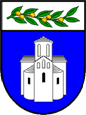 